Unit S2ProbabilityYear 8 Road MapYear 8 Road MapYear 8 Road MapYear 8 Road MapIn this unit you will learn about probability. S: SupportC: CoreE: ExtensionDifferentiationLearning Goals/Outcomes/Content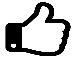 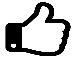 SIdentify and use the language of probability (S2.4SDraw and interpret probability scale (S2.4, S3.2)S C ECalculate the probability of event happening and nor happening (S4.1, S5.2 S C EExperiment probability of an event happening (S4.1, S5.2)S C ECalculate the probability of events happening from recorded data (experimental probability) (S4.1, S5.2)  C ECalculate the expectation of an event happening  C EUse the addition and multiplication laws of probabilityS C EDraw sample space diagram and use them to calculate probability (S5.2)   C EDraw probability tree diagrams of events With or without replacement (S6.2, S6.4)       EDraw and interpret Venn Diagrams S C EUse probability to solve unstructured problems